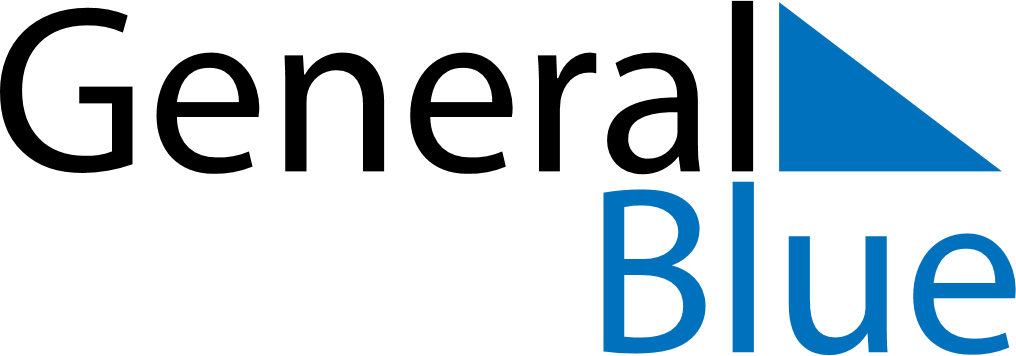 February 2026February 2026February 2026BrazilBrazilSUNMONTUEWEDTHUFRISAT1234567891011121314Carnival1516171819202122232425262728